  Obec Kotmanová, Kotmanová č. 122, 985 53  Mýtna  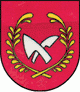 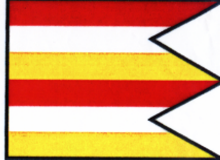 ZVEREJNENIEtelefonického kontaktu na zapisovateľa MVKna účel prijímania žiadostí o špeciálne hlasovanie Obec Kotmanová v súlade s harmonogramom zabezpečenia volieb do orgánov samosprávy obcí a volieb do orgánov samosprávnych krajov, ktoré sa uskutočnia dňa 29. októbra 2022zverejňuje telefonický kontakt na zapisovateľa MVK  na účel prijímania žiadostí o špeciálne hlasovanie 047/43 97 109 1. Oprávnený voličOprávneným voličom podľa tohto zákona je osoba, ktorá má právo hlasovať v spojených voľbách podľa zákona č. 180/2014 Z. z. o podmienkach výkonu volebného práva a ktorá má ku dňu vykonania spojených volieb nariadenú karanténu alebo izoláciu z dôvodu ochrany verejného zdravia pred ochorením COVID-19; oprávneným voličom je aj osoba, ktorá v deň konania spojených volieb žije s oprávneným voličom v spoločnej domácnosti.Prekážka práva voliť u osoby, ktorá má zákonom ustanovené obmedzenie osobnej slobody z dôvodu ochrany verejného zdravia pred ochorením COVID-19, sa nevzťahuje na oprávneného voliča, ktorý požiada o špeciálny spôsob hlasovania v spojených voľbách podľa tohto zákona.Oprávnený volič podáva žiadosť o špeciálny spôsob hlasovania zapisovateľovi obce svojho trvalého pobytu sám alebo prostredníctvom inej osoby, a to telefonicky v úradných hodinách obce svojho trvalého pobytu; v posledný pracovný deň predo dňom konania spojených volieb môže podať žiadosť najneskôr do 12. hodiny.Zverejnené : 04.10.2022